忻州经济开发区行政审批服务管理局行政审批事项责任清单及办事流程目  录一.合伙企业登记（不含外资）	5（一）设立登记提交材料规范	6（二）变更（备案）登记提交材料规范	6（三）注销登记提交材料规范	9二、个人独资企业登记（不含外资）	9（一）设立登记提交材料规范	10（二）变更（备案）登记提交材料规范	10（三）注销登记提交材料规范	11三、公司及分公司登记（不含外资公司及其外国公司分支机构登记）	12（一）公司设立登记提供申请材料	12（二）公司变更登记提供申请材料	14（三）公司注销登记提交材料规范	16（四）分公司登记	17分公司设立登记提交材料规范	17分公司变更登记提交材料规范	18分公司注销登记提交材料规范	19企业登记流程图	20四、公司章程修改未涉及登记事项备案	21五、公司董事、监事、经理变动备案	23六、公司清算组成员及负责人备案	25七、非公司企业法人、不具备法人条件的企业和营业单位登记（不含非公司外商投资企业及外商投资企业分支机构登记）	27（一）非公司企业法人开业登记提交材料规范	27（二）非公司企业法人变更登记提交材料规范	28（三)非公司企业法人注销登记提交材料规范	30(四)营业单位、非法人分支机构开业登记提交材料规范	30(五)营业单位、企业非法人分支机构变更登记提交材料规范	31(六)营业单位、企业非法人分支机构注销登记提交材料规范	32八.企业备案	33九、公司股权出质登记	34公司股权出质登记办理流程	35十、特种设备使用登记	36（一）电梯使用登记	364.特种设备监督检验证明。 （二）锅炉使用登记	36（三）场内机动车辆、大型游乐设施、客运索道使用登记	37（四）压力容器使用登记	38（五）车用气瓶使用登记	39（六）压力管道使用登记	39（七）起重机械使用登记	40特种设备使用登记审批流程图	42十一、食品经营许可证核发、延续	43食品经营许可证核发流程图	44十二、食品经营许可证变更、补正、注销	45食品经营许可证变更、补证、注销流程图	47十三、企业固定资产投资项目核准	48十四、固定资产投资项目节能评估和审查	51固定资产投资项目节能审查事项流程图	52十五、招标方案核准	53十六、企业固定资产投资项目备案	53十七、外商投资项目核准	56外商投资项目核准或备案流程图	58十八、外商投资项目备案	59外商投资项目核准或备案流程图	61十九、建筑工程发包许可证核准	62建筑工程发包许可证核准流程图	64二十、建筑工程施工许可证核准	65建筑工程施工许可证核准流程图	68二十一、建筑起重机械备案及使用登记	69建筑起重机械备案及使用登记流程图	71二十二、建筑节能专项验收备案	72建筑节能专项验收备案流程图	75二十三、竣工验收后的建设工程档案备案	76竣工验收后的建设工程档案备案流程图	78二十四、建筑工程档案预验收	79建筑工程档案预验收流程图	80二十五、签订建设工程档案移交责任书	81签订建设工程档案移交责任书流程图	82二十六、建设工程竣工验收备案	83建设工程竣工验收备案流程图	85二十七、建设工程竣工验收消防备案	86建设工程竣工验收消防备案流程图	88二十八、建设工程消防设计审查	89建设工程消防设计审查流程图	91二十九、建设工程消防验收	92建设工程消防验收流程图	94三十、建设项目环境影响登记表、建设项目环境影响报告表、建设项目环境影响报告书审批	97建设项目环境影响评价审批流程图	98三十一、排放污染物许可证核发	99排污许可审批事项流程图	102三十二、固体废物申报登记确认	103三十三、竣工结算备案	103三十四、建设工程抗震设防要求审核	104三十五、地震安全性评价	106三十六、建设项目固体废物污染防治设施竣工环境保护验收审批	108三十七、建设项目环境影响后评价报告备案	109建设项目环境影响后评价报告备案流程图	110三十八、城市排水许可证核发（城镇污水排入排水管网许可）	111城市污水排入污水管网许可审批流程图	113三十九、城市绿化工程设计方案审批	114城市绿化工程设计方案审批流程图	115四十.房屋建筑及其附属设施的建造和与其配套的线路、管道、设备的安装项目和市政工程项目的招投标情况备案	116备案流程图	117四十一、占用、挖掘城市道路审批  临时占用城市道路审批	118占用、挖掘城市道路审批  临时占用城市道路审批流程图	120四十二、占用城市绿地和迁移城市树木审批	121临时占用城市绿地和迁移城市树木审批流程图	122四十三、设置大型户外广告及在城市建筑物、设施上悬挂、张贴宣传品审批	123设置大型户外广告及在城市建筑物、设施上悬挂、张贴宣传品审批流程图	124四十四、临时占用城市道路审批	125占用、挖掘城市道路审批  临时占用城市道路审批流程图	127四十五、关闭、闲置、拆除城市环卫设施许可	128关闭、闲置、拆除城市环卫设施许可审批流程图	129四十六、从事生活垃圾（含粪便）经营性清扫、收集、运输、处理服务审批	130从事生活垃圾（含粪便）经营性清扫、收集、运输、处理服务审批流程图	131四十七、城市建筑垃圾处置核准	132城镇建筑垃圾处置核准审批流程图	133四十八、建筑垃圾处置费的征收	134建筑垃圾处置费征收流程图	135四十九、生活垃圾处置费的征收	136生活垃圾处置费征收流程图	137五十、城市道路临时占用费	138城市道路临时占用费征收流程图	139忻州经济开发区行政审批服务管理局行政审批事项责任清单及办事流程一.合伙企业登记（不含外资）审批部门：忻州经济开发区行政服务管理局办理时限：设立1个工作日，变更3个工作日审批依据：《合伙企业法》、《合伙企业登记管理办法》办理窗口：忻州经济开发区行政服务管理局企业登记注册审批窗口审批负责人：刘艳是否收费：否受理条件：资料齐全，符合法定形式所需提供的申请材料：（一）设立登记提交材料规范 1.《合伙企业登记（备案）申请书》；2.全体合伙人的主体资格证明；     ◆ 合伙人为企业的，提交营业执照副本复印件。    ◆ 合伙人为事业法人的，提交事业法人登记证书复印件。    ◆ 合伙人为社团法人的，提交社团法人登记证复印件。    ◆ 合伙人为民办非企业单位的，提交民办非企业单位证书复印件。    ◆ 合伙人为自然人的，提交身份证件复印件。◆ 其他合伙人提交有关法律法规规定的资格证明。3.全体合伙人签署的合伙协议；4.全体合伙人对各合伙人认缴或者实际缴付出资的确认书。（以非货币形式出资的，应载明全体合伙人协商作价出资情况或提交经全体合伙人委托的法定评估机构出具的评估作价证明）；5.主要经营场所使用证明；6.法律、行政法规和国务院决定规定在登记前须报经批准的或申请登记的经营范围中有法律、行政法规和国务院决定规定须在登记前报经批准的项目，提交有关批准文件或者许可证件的复印件；7.法律、行政法规规定设立特殊的普通合伙企业需要提交合伙人的职业资格证明的，提交相应证明。（二）变更（备案）登记提交材料规范1.《合伙企业登记（备案）申请书》；2.全体合伙人或者合伙协议约定的人员签署的变更决定书；3.变更事项相关证明文件；◆ 变更名称的，应当向其登记机关提出申请。申请名称超出登记机关管辖权限的，由登记机关向有该名称核准权的上级登记机关申报。◆ 变更主要经营场所的，提交变更后的主要经营场所使用证明。◆ 变更经营范围的，企业申请的经营范围中含有法律、行政法规和国务院决定规定必须在登记前报经批准的项目，应当提交有关的批准文件或者许可证件复印件。◆合伙企业变更企业类型的，应当办理企业名称变更。涉及其他登记事项变更，应当同时申请变更登记，按相应的提交材料规范提交材料。普通合伙企业变更为特殊的普通合伙企业，法律、行政法规规定需要提交合伙人的职业资格证明的，提交相应证明。◆ 合伙人姓名（名称）、住所变更的，提交合伙人姓名（名称）、住所变更证明文件，变更后新的主体资格证明或者自然人身份证明复印件。◆ 退伙变更的，第2项的变更决定书应当载明退伙事由，提交申请书的附表“全体合伙人名录及出资情况”。◆ 新合伙人入伙的，提交新合伙人的主体资格证明或者自然人身份证明、入伙协议、提交申请书的附表“全体合伙人名录及出资情况”。（1）合伙人为企业的，提交营业执照副本复印件。（2）合伙人为事业法人的，提交事业法人登记证书复印件。（3）合伙人为社团法人的，提交社团法人登记证复印件。（4）合伙人为民办非企业单位的，提交民办非企业单位证书复印件。（5）合伙人为自然人的，提交身份证件复印件。（6）其他合伙人提交有关法律法规规定的资格证明。◆法人、其他组织委派的执行合伙事务的代表变更的，提交其继任代表的自然人身份证明复印件和继任委派书。◆变更执行事务合伙人名称或姓名的，提交执行事务合伙人名称或姓名变更证明，变更后新的主体资格证明或者自然人身份证明复印件。◆合伙人增加或减少对合伙企业出资的，提交全体合伙人对该合伙人认缴或者实际缴付出资的确认书。 其他登记事项变更，无需提交本项材料。4.变更事项涉及修改合伙协议的，应当提交由全体合伙人签署或者合伙协议约定的人员签署修改或补充的合伙协议；5.法律、行政法规或者国务院规定变更事项须经批准的，还应当提交有关批准文件复印件；6.涉及换照的且已领取纸质版营业执照的,缴回营业执照正、副本；7.备案事项相关证明文件；◆合伙协议修改备案的，应提交全体合伙人或者合伙协议约定的人员签署修改或补充的合伙协议。◆注销清算人备案的，提供全体合伙人签署的合伙协议及清算人成员名单；清算人成员身份证复印件。其他事项备案的，无需提交本项材料，合伙企业备案登记仅需提供第1、7项材料。（三）注销登记提交材料规范    1.《企业注销登记申请书》；    2.人民法院的破产裁定，合伙企业依据《合伙企业法》作出的决定，行政机关责令关闭、合伙企业依法被吊销营业执照或者被撤销的文件；    3.全体合伙人签署的清算报告（清算报告中应载明已经在报纸上刊登企业清算公告的情况）；4.已领取纸质版营业执照的缴回营业执照正、副本；申请简易注销登记的，无需提交第2、3项材料，需要提交《简易注销全体投资人承诺书》（强制清算终结的企业提交人民法院终结强制清算程序的裁定，破产程序终结的企业提交人民法院终结破产程序的裁定）。二、个人独资企业登记（不含外资）审批部门：忻州经济开发区行政服务管理局办理时限：设立1个工作日，变更3个工作日审批依据：《个人独资企业法》、《个人独资企业登记管理办法》办理窗口：忻州经济开发区行政服务管理局企业登记注册审批窗口审批负责人：刘艳是否收费：否受理条件：资料齐全，符合法定形式所需提供的申请材料：（一）设立登记提交材料规范1.《个人独资企业登记（备案）申请书》；2.投资人身份证件复印件（在申请书中粘贴身份证复印件即可)；3.企业住所使用证明；4.从事法律、行政法规规定必须报经有关部门审批的业务的，提交有关批准文件复印件。（二）变更（备案）登记提交材料规范1.《个人独资企业登记（备案）申请书》；2.变更事项相关证明文件；◆ 变更名称，应当向其登记机关提出申请。申请名称超出登记机关管辖权限的，由登记机关向有该名称核准权的上级登记机关申报。◆ 变更投资人的，应提交转让协议书或法定继承文件，以及变更后投资人的身份证件复印件（在申请书中粘贴身份  证复印件即可)。◆ 变更企业住所的，应提交变更后的住所使用证明。◆ 变更投资人姓名和居所的，提交投资人姓名和居所变更证明，变更后的身份证明复印件。 ◆ 变更经营范围的，从事法律、行政法规规定必须报经有关部门审批的业务的，提交有关批准文件复印件。 其他登记事项变更的，无需提交本项材料。3．已领取纸质版营业执照的缴回营业执照正、副本（申请变更的登记事项涉及到营业执照内容的）；4.备案相关事项证明文件；◆ 增设分支机构备案的，提交设立分支机构的营业执照复印件。◆ 撤销分支机构备案的，提交分支机构的准予注销登记通知书复印件。其他事项备案的，无需提交本项材料。（三）注销登记提交材料规范1.《企业注销登记申请书》；2.投资人或者清算人签署的清算报告；3.清算人申请注销登记的，应提交人民法院指定其为清算人的证明； 4.已领取纸质版营业执照的缴回营业执照正、副本；  5.申请简易注销登记的，无需提交第2、3项材料，需要提交《简易注销全体投资人承诺书》（强制清算终结的企业提交人民法院终结强制清算程序的裁定，破产程序终结的企业提交人民法院终结破产程序的裁定）。三、公司及分公司登记（不含外资公司及其外国公司分支机构登记）审批部门：忻州经济开发区行政服务管理局办理时限：设立1个工作日，变更3个工作日审批依据：《中华人民共和国公司法》、《中华人民共和国公司登记管理条例》办理窗口：忻州经济开发区行政服务管理局企业登记注册审批窗口审批负责人：刘艳是否收费：否受理条件：资料齐全，符合法定形式所需提供的申请材料：（一）公司设立登记提供申请材料1.《公司登记（备案）申请书》；2.公司章程（有限责任公司由全体股东签署，股份有限公司由全体发起人签署）；3.股东、发起人的主体资格证明或自然人身份证明；    ◆ 股东、发起人为企业的，提交营业执照复印件。    ◆ 股东、发起人为事业法人的，提交事业法人登记证书复印件。    ◆ 股东、发起人为社团法人的，提交社团法人登记证复印件。    ◆ 股东、发起人为民办非企业单位的，提交民办非企业单位证书复印件。◆ 股东、发起人为自然人的，提交身份证件复印件。◆ 其他股东、发起人的,提交有关法律法规规定的资格证明复印件。4.法定代表人、董事、监事和经理的任职文件；◆根据《公司法》和公司章程的规定，有限责任公司提交股东决定或股东会决议，发起设立的股份有限公司提交股东大会会议记录(募集设立的股份有限公司提交创立大会会议记录)。对《公司法》和章程规定公司组织机构人员任职须经董事会、监事会等形式产生的，还需提交董事签字的董事会决议、监事签字的监事会决议等相关材料。5.住所使用证明；6.募集设立的股份有限公司提交依法设立的验资机构出具的验资证明。涉及发起人首次出资是非货币财产的，提交已办理财产权转移手续的证明文件；7.募集设立的股份有限公司公开发行股票的应提交国务院证券监督管理机构的核准文件；8.法律、行政法规和国务院决定规定设立公司必须报经批准的或公司申请登记的经营范围中有法律、行政法规和国务院决定规定必须在登记前报经批准的项目，提交有关批准文件或者许可证件的复印件。（二）公司变更登记提供申请材料1.《公司登记（备案）申请书》；2.关于修改公司章程的决议、决定（变更登记事项涉及公司章程修改的，提交该文件；其中股东变更登记无须提交该文件，公司章程另有规定的，从其规定）；◆ 有限责任公司提交由代表三分之二以上表决权的股东签署的股东会决议。◆ 股份有限公司提交由会议主持人及出席会议的董事签署的股东大会会议记录。◆ 一人有限责任公司提交股东签署的书面决定。    ◆ 国有独资公司提交国务院、地方人民政府或者其授权的本级人民政府国有资产监督管理机构的批准文件复印件。3.修改后的公司章程或者公司章程修正案（公司法定代表人签字）；   4.变更事项相关证明文件；    ◆ 变更名称的，应当向其登记机关提出申请。申请名称超出登记机关管辖权限的，由登记机关向有该名称核准权的上级登记机关申报。    ◆ 变更住所的，提交变更后住所的使用证明。    ◆ 变更法定代表人的，根据公司章程的规定提交原任法定代表人的免职证明和新任法定代表人的任职证明（股东会决议、股东决定由股东签署，董事会决议由公司董事签字）；公司法定代表人更改姓名的，提交公安部门出具的证明。◆ 减少注册资本的, 提交在报纸上刊登公司减少注册资本公告样报和公司债务清偿或者债务担保情况的说明。应当自公告之日起45日后申请变更登记。     ◆ 变更经营范围的，公司申请登记的经营范围中有法律、行政法规和国务院决定规定必须在登记前报经批准的项目，提交有关批准文件或者许可证件的复印件。审批机关单独批准分公司经营许可经营项目的，公司可以凭分公司的许可经营项目的批准文件、证件申请增加相应经营范围，但应当在申请增加的经营范围后标注“（限分支机构经营）”字样。◆ 变更股东的，股东向其他股东转让全部股权的，提交股东双方签署的股权转让协议或者股权交割证明。股东向股东以外的人转让股权的，提交其他股东过半数同意的文件；其他股东接到通知三十日未答复的，提交拟转让股东就转让事宜发给其他股东的书面通知；股东双方签署的股权转让协议或者股权交割证明；新股东的主体资格证明或自然人身份证件复印件。公司章程对股权转让另有规定的，从其规定。人民法院依法判决、裁定划转股权的，应当提交人民法院的判决书或裁定书，无须提交股东双方签署的股权转让协议或者股权交割证明和其他股东过半数同意的文件；国务院、地方人民政府或者其授权的本级人民政府国有资产监督管理机构划转国有资产相关股权的，提交国务院、地方人民政府或者其授权的本级人民政府国有资产监督管理机构关于划转股权的文件，无须提交股东双方签署的股权转让协议或者股权交割证明。    ◆ 变更股东或发起人名称或姓名的，提交股东或发起人名称或姓名变更证明；股东或发起人更名后新的主体资格证明或者自然人身份证件复印件。    ◆ 以上各项涉及其他登记事项变更的，应当同时申请变更登记，按相应的提交材料规范提交相应的材料。5.法律、行政法规和国务院决定规定公司变更事项必须报经批准的，提交有关的批准文件或者许可证件复印件；6.已领取纸质版营业执照的缴回营业执照正、副本；（三）公司注销登记提交材料规范1.《企业注销登记申请书》；2.公司依照《公司法》作出解散的决议或者决定，人民法院的破产裁定、解散裁判文书，行政机关责令关闭或者公司被撤销的文件；3.股东会、股东大会、一人有限责任公司的股东或者人民法院、公司批准机关备案、确认的清算报告；◆ 有限责任公司由代表三分之二以上表决权的股东签署确认；一人有限责任公司由股东签署确认；股份有限公司由股东大会会议主持人及出席会议的董事签字确认。◆ 国有独资公司由国务院、地方人民政府或者其授权的本级人民政府国有资产监督管理机构签署确认。    ◆ 公司破产程序终结后办理注销登记的，不提交此项材料。提交人民法院关于破产程序终结的裁定书。4.国有独资公司申请注销登记，还应当提交国有资产监督管理机构的决定。其中，国务院确定的重要的国有独资公司，还应当提交本级人民政府的批准文件复印件；已领取纸质版营业执照的缴回营业执照正、副本；5.申请简易注销登记的，无需提交第2、3、4项材料，需要提交《简易注销全体投资人承诺书》（强制清算终结的企业提交人民法院终结强制清算程序的裁定，破产程序终结的企业提交人民法院终结破产程序的裁定）。（四）分公司登记分公司设立登记提交材料规范  1.《分公司、非法人分支机构、营业单位登记（备案）申请书》；2.分公司营业场所使用证明；3.分公司负责人的任职文件及身份证件复印件（在申请书中粘贴身份证复印件和签署确认任职信息即可)；4.公司章程复印件（加盖公司公章）；5.公司营业执照复印件；6.法律、行政法规和国务院决定规定设立分公司必须报经批准的或分公司申请登记的经营范围中有法律、行政法规和国务院决定规定必须在登记前报经批准的项目，提交有关批准文件或者许可证件的复印件。分公司变更登记提交材料规范    1.《分公司、非法人分支机构、营业单位登记（备案）申请书》；    2.变更事项相关证明文件；◆分公司名称变更,应当向其登记机关提出申请。申请名称超出登记机关管辖权限的，由登记机关向有该名称核准权的上级登记机关申报。因公司名称变更而申请变更分公司名称的，提交变更后公司营业执照复印件。◆分公司变更经营范围的，提交公司营业执照复印件。变更后经营范围涉及法律、行政法规和国务院决定规定必须在登记前报经批准的项目，提交有关批准文件或者许可证件的复印件。◆ 分公司变更营业场所的，提交变更后营业场所的使用证明。◆ 分公司变更企业类型的,提交变更后公司营业执照复印件。◆ 分公司变更负责人的，提交原任分公司负责人的免职文件、新任负责人的任职文件及其身份证件复印件（在申请书中粘贴身份证复印件和签署确认任、免职信息即可)。3.法律、行政法规规定分公司变更登记事项必须报经批准的，提交有关的批准文件或者许可证件复印件；　　4. 已领取纸质版营业执照的缴回营业执照正、副本。分公司注销登记提交材料规范                                                             1.《分公司、非法人分支机构、营业单位登记（备案）申请书》；2.已领取纸质版营业执照的缴回营业执照正、副本。忻州经济开发区行政审批服务管理局企业登记流程图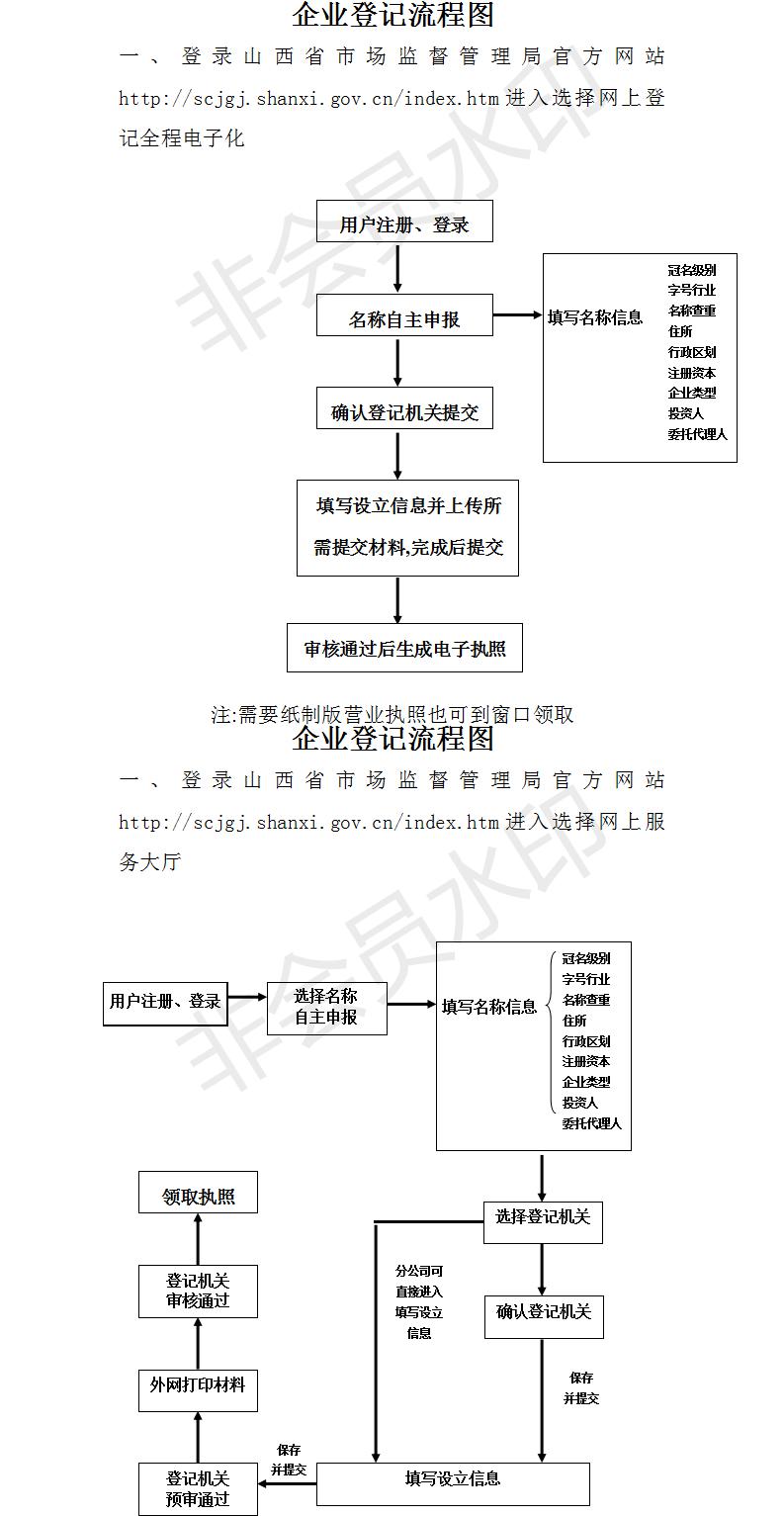 四、公司章程修改未涉及登记事项备案审批部门：忻州经济开发区行政服务管理局办理时限：3个工作日审批依据：《中华人民共和国公司法》、《中华人民共和国公司登记管理条例》办理窗口：忻州经济开发区行政服务管理局企业登记注册审批窗口审批负责人：刘艳是否收费：否受理条件：资料齐全，符合法定形式所需提供的申请材料：    1.《公司登记（备案）申请书》；2.法律、行政法规和国务院决定规定备案事项必须报经批准的，提交有关的批准文件或者许可证件复印件；    3.备案事项证明文件；    ◆ 章程备案。提交修改后的公司章程或者公司章程修正案（公司法定代表人签署）；关于修改公司章程的决议、决定（其中股东变更登记无须提交该文件，公司章程另有规定的，从其规定）。有限责任公司提交由代表三分之二以上表决权的股东签署的股东会决议；股份有限公司提交由会议主持人及出席会议的董事签署的股东大会会议记录；一人有限责任公司提交股东签署的书面决定；国有独资公司提交国务院、地方人民政府或者其授权的本级人民政府国有资产监督管理机构的批准文件复印件。◆ 董事、监事、经理备案。提交有关董事、经理、监事任职发生变动的文件。根据《公司法》和公司章程的规定，有限责任公司提交股东决定或股东会决议，发起设立的股份有限公司提交股东大会会议记录(募集设立的股份有限公司提交创立大会会议记录)。对《公司法》和章程规定公司组织机构人员任职须经董事会、监事会等形式产生的，还需提交董事签字的董事会决议、监事签字的监事会决议等相关材料。◆ 公司清算组备案。提交：（1）有限责任公司提交股东会关于成立清算组的决议（由代表三分之二以上表决权的股东签署）。股份有限公司提交关于成立清算组的股东大会记录（由股东大会会议主持人及出席会议的董事签字确认）。一人有限责任公司提交股东签署的关于成立清算组的股东决定。国有独资公司提交国务院、地方人民政府或者其授权的本级人民政府国有资产监督管理机构关于成立清算组的批准文件复印件。人民法院组织清算的无须提交股东会决议，提交人民法院成立清算组的决定。人民法院裁定解散的，还应提交法院的裁定文件。依法被吊销营业执照、责令关闭或者被撤销的还应提交行政机关的相关决定；（2）清算组成员身份证复印件。4.公司营业执照复印件。五、公司董事、监事、经理变动备案审批部门：忻州经济开发区行政服务管理局办理时限：3个工作日审批依据：《中华人民共和国公司法》、《中华人民共和国公司登记管理条例》办理窗口：忻州经济开发区行政服务管理局企业登记注册审批窗口审批负责人：刘艳是否收费：否受理条件：资料齐全，符合法定形式所需提供的申请材料：    1.《公司登记（备案）申请书》；2.法律、行政法规和国务院决定规定备案事项必须报经批准的，提交有关的批准文件或者许可证件复印件；    3.备案事项证明文件；    ◆ 章程备案。提交修改后的公司章程或者公司章程修正案（公司法定代表人签署）；关于修改公司章程的决议、决定（其中股东变更登记无须提交该文件，公司章程另有规定的，从其规定）。有限责任公司提交由代表三分之二以上表决权的股东签署的股东会决议；股份有限公司提交由会议主持人及出席会议的董事签署的股东大会会议记录；一人有限责任公司提交股东签署的书面决定；国有独资公司提交国务院、地方人民政府或者其授权的本级人民政府国有资产监督管理机构的批准文件复印件。◆ 董事、监事、经理备案。提交有关董事、经理、监事任职发生变动的文件。根据《公司法》和公司章程的规定，有限责任公司提交股东决定或股东会决议，发起设立的股份有限公司提交股东大会会议记录(募集设立的股份有限公司提交创立大会会议记录)。对《公司法》和章程规定公司组织机构人员任职须经董事会、监事会等形式产生的，还需提交董事签字的董事会决议、监事签字的监事会决议等相关材料。◆ 公司清算组备案。提交：（1）有限责任公司提交股东会关于成立清算组的决议（由代表三分之二以上表决权的股东签署）。股份有限公司提交关于成立清算组的股东大会记录（由股东大会会议主持人及出席会议的董事签字确认）。一人有限责任公司提交股东签署的关于成立清算组的股东决定。国有独资公司提交国务院、地方人民政府或者其授权的本级人民政府国有资产监督管理机构关于成立清算组的批准文件复印件。人民法院组织清算的无须提交股东会决议，提交人民法院成立清算组的决定。人民法院裁定解散的，还应提交法院的裁定文件。依法被吊销营业执照、责令关闭或者被撤销的还应提交行政机关的相关决定；（2）清算组成员身份证复印件。4.公司营业执照复印件。六、公司清算组成员及负责人备案审批部门：忻州经济开发区行政服务管理局办理时限：3个工作日审批依据：《中华人民共和国公司法》、《中华人民共和国公司登记管理条例》办理窗口：忻州经济开发区行政服务管理局企业登记注册审批窗口审批负责人：刘艳是否收费：否受理条件：资料齐全，符合法定形式所需提供的申请材料：    1.《公司登记（备案）申请书》；2.法律、行政法规和国务院决定规定备案事项必须报经批准的，提交有关的批准文件或者许可证件复印件；    3.备案事项证明文件；    ◆ 章程备案。提交修改后的公司章程或者公司章程修正案（公司法定代表人签署）；关于修改公司章程的决议、决定（其中股东变更登记无须提交该文件，公司章程另有规定的，从其规定）。有限责任公司提交由代表三分之二以上表决权的股东签署的股东会决议；股份有限公司提交由会议主持人及出席会议的董事签署的股东大会会议记录；一人有限责任公司提交股东签署的书面决定；国有独资公司提交国务院、地方人民政府或者其授权的本级人民政府国有资产监督管理机构的批准文件复印件。◆ 董事、监事、经理备案。提交有关董事、经理、监事任职发生变动的文件。根据《公司法》和公司章程的规定，有限责任公司提交股东决定或股东会决议，发起设立的股份有限公司提交股东大会会议记录(募集设立的股份有限公司提交创立大会会议记录)。对《公司法》和章程规定公司组织机构人员任职须经董事会、监事会等形式产生的，还需提交董事签字的董事会决议、监事签字的监事会决议等相关材料。◆ 公司清算组备案。提交：（1）有限责任公司提交股东会关于成立清算组的决议（由代表三分之二以上表决权的股东签署）。股份有限公司提交关于成立清算组的股东大会记录（由股东大会会议主持人及出席会议的董事签字确认）。一人有限责任公司提交股东签署的关于成立清算组的股东决定。国有独资公司提交国务院、地方人民政府或者其授权的本级人民政府国有资产监督管理机构关于成立清算组的批准文件复印件。人民法院组织清算的无须提交股东会决议，提交人民法院成立清算组的决定。人民法院裁定解散的，还应提交法院的裁定文件。依法被吊销营业执照、责令关闭或者被撤销的还应提交行政机关的相关决定；（2）清算组成员身份证复印件。4.公司营业执照复印件。七、非公司企业法人、不具备法人条件的企业和营业单位登记（不含非公司外商投资企业及外商投资企业分支机构登记）审批部门：忻州经济开发区行政服务管理局办理时限：设立1个工作日，变更3个工作日审批依据：《企业法人登记管理条例》《企业法人登记管理条例施行细则》办理窗口：忻州经济开发区行政服务管理局企业登记注册审批窗口审批负责人：刘艳是否收费：否受理条件：资料齐全，符合法定形式所需提供的申请材料：（一）非公司企业法人开业登记提交材料规范1.《非公司企业法人登记(备案）申请书》；2.企业法人组织章程（主管部门（出资人）加盖公章）；3.主管部门（出资人）的主体资格证明；◆ 主管部门（出资人）为企业的，提交营业执照复印件。    ◆ 主管部门（出资人）为事业法人的，提交事业法人登记证书复印件。    ◆ 主管部门（出资人）为社团法人的，提交社团法人登记证复印件。◆ 主管部门（出资人）为民办非企业单位的，提交民办非企业单位证书复印件。◆ 其他主管部门（出资人）的,提交有关法律法规规定的资格证明复印件。4.主管部门（出资人）的出资证明；    ◆ 主管部门（出资人）为国有企业或者事业法人的，提交国有资产管理部门出具的国有资产产权登记证明。    ◆ 主管部门（出资人）为集体所有制企业或者社团组织、民办非企业单位的，提交依法设立的验资机构出具的验资证明。◆ 主管部门（出资人）为工会的，由上一级工会出具证明。5.企业法定代表人的任职文件；6.住所使用证明；7.法律、行政法规规定设立企业必须报经批准的或企业申请登记的经营范围中有法律、行政法规和国务院决定规定必须在登记前报经批准的项目，提交有关的批准文件或者许可证件复印件。（二）非公司企业法人变更登记提交材料规范1.《非公司企业法人登记(备案)申请书》；2.变更事项相关证明文件；◆ 变更名称的，应当向其登记机关提出申请。申请名称超出登记机关管辖权限的，由登记机关向有该名称核准权的上级登记机关申报。◆ 变更住所（经营场所）的，提交变更后住所（经营场所）的使用证明。◆ 变更法定代表人的，提交原任法定代表人的免职证明、新任法定代表人的任职证明及身份证件复印件。◆ 变更经济性质的，提交变更批准文件或相关证明文件，企业法人因资产权属转移而导致经济性质变化的，应当同时申请主管部门（出资人）变动备案，按相关提交材料规范提交材料。◆ 变更经营范围的，企业申请的经营范围中含有法律、行政法规和国务院决定规定必须在登记前报经批准的项目，应当提交有关的批准文件或者许可证件复印件。◆ 变更注册资金的，主管部门（出资人）为国有企业或者事业法人的，提交国有资产管理部门出具的国有资产产权登记证明；主管部门（出资人）为集体所有制企业或者社团组织、民办非企业单位的，提交依法设立的验资机构出具的验资证明；主管部门（出资人）为工会的，由上一级工会出具证明。◆ 变更经营期限的，提交主管部门（出资人）出具的变更企业法人营业期限的文件；修改后的企业章程或者企业章程修正案（主管部门（出资人）加盖公章）。◆ 以上各项涉及其他登记事项变更的，应当同时申请变更登记，按相应的提交材料规范提交相应的材料。3.法律、行政法规和国务院决定规定变更事项必须报经批准的，提交有关的批准文件或者许可证件复印件；4.已领取纸质版营业执照的缴回营业执照正、副本。（三)非公司企业法人注销登记提交材料规范1.《企业注销登记申请书》；2.企业法人的主管部门（出资人）批准企业法人注销的文件，或者政府依法责令企业法人关闭的文件，或者人民法院对企业法人破产的裁定；3.法律、行政法规规定企业法人办理注销登记必须报经批准的，提交批准文件复印件；4.企业法人的主管部门（出资人）或者清算组织出具的负责清理债权债务的文件或者清理债务完结的证明；5.已领取纸质版营业执照的缴回营业执照正、副本；6.企业法人公章；7.申请简易注销登记的，无需提交第2、3、4项材料，需要提交《简易注销全体投资人承诺书》（强制清算终结的企业提交人民法院终结强制清算程序的裁定，破产程序终结的企业提交人民法院终结破产程序的裁定）。(四)营业单位、非法人分支机构开业登记提交材料规范1.《分公司、非法人分支机构、营业单位登记（备案）申请书》；2.主管部门（出资人）主体资格证明；◆主管部门（出资人）为企业的，提交营业执照复印件。◆主管部门（出资人）为事业法人的，提交事业法人登记证书复印件。 ◆主管部门（出资人）为社团法人的，提交社团法人登记证复印件。 ◆主管部门（出资人）为民办非企业单位的，提交民办非企业单位证书复印件。 ◆其他主管部门（出资人）的,提交有关法律法规规定的资格证明复印件。3.地址的使用证明；4.营业单位、非法人分支机构负责人的任职文件及身份证件复印件（在申请书中粘贴身份证复印件和签署确认任职信息即可)；5.主管部门（出资人）或企业法人出具的资金数额证明；6.企业法人营业执照复印件（仅限非法人分支机构提供）；7.法律、行政法规和国务院决定规定设立营业单位、非法人分支机构必须报经批准的或营业单位、非法人分支机构经营范围涉及法律、行政法规和国务院决定规定登记前必须报经审批项目的,提交有关的批准文件或者许可证书复印件。(五)营业单位、企业非法人分支机构变更登记提交材料规范1.《分公司、非法人分支机构、营业单位登记（备案）申请书》；2.变更事项相关证明；◆ 名称变更,应当向其登记机关提出申请。申请名称超出登记机关管辖权限的，由登记机关向有该名称核准权的上级登记机关申报。因隶属企业名称变更而申请变更分支机构名称的，还应提交变更后隶属企业营业执照复印件。◆ 变更负责人的，提交原任负责人的免职文件、新任负责人的任职文件及其身份证件复印件（在申请书中粘贴身份证复印件和签署确认任、免职信息即可)。◆ 变更地址的，提交变更后地址的使用证明。◆ 变更经营范围涉及法律、行政法规和国务院决定规定必须在登记前报经批准的项目，提交有关的批准文件或者许可证件复印件。◆ 变更资金数额的，提交主管部门（出资人）或企业法人出具的资金数额证明。◆涉及其他登记事项变更的，按相应的提交材料规范提交相应的材料。3.法律、行政法规规定必须报经有关部门批准的，提交有关的批准文件或者许可证件复印件；4.已领取纸质版营业执照的缴回营业执照正、副本。(六)营业单位、企业非法人分支机构注销登记提交材料规范1.《分公司、非法人分支机构、营业单位登记（备案）申请书》；2.被依法责令关闭的，提交责令关闭的文件；3.已领取纸质版营业执照的缴回营业执照正、副本；4.公章。八.企业备案审批部门：忻州经济开发区行政服务管理局办理时限：设立1个工作日，变更3个工作日审批依据：《企业法人登记管理条例》《企业法人登记管理条例施行细则》办理窗口：忻州经济开发区行政服务管理局企业登记注册审批窗口审批负责人：刘艳是否收费：否受理条件：资料齐全，符合法定形式所需提供的申请材料：非公司企业法人备案提交材料规范1.《非公司企业法人登记（备案）申请书》；2.法律、行政法规和国务院决定规定备案事项必须报经批准的，提交有关的批准文件或者许可证书复印件；3.备案事项证明文件；◆ 章程备案。提交修改后的企业法人章程或者企业法人章程修正案（主管部门〔出资人〕加盖公章）。◆ 非公司企业法人主管部门（出资人）变动备案。提交：（1）企业原主管部门（出资人）的上级机关同意其转让的批准文件、变动后主管部门（出资人）的上级机关同意其受让的批准文件复印件。企业原主管部门（出资人）与变动后主管部门（出资人）签署的转让协议（国务院、地方人民政府或者其授权的本级人民政府国有资产监督管理机构决定划转的可不提交）。变动后主管部门（出资人）的主体资格证明：主管部门（出资人）为企业的，提交营业执照复印件；主管部门（出资人）为事业法人的，提交事业法人登记证书复印件；主管部门（出资人）为社团法人的，提交社团法人登记证复印件；主管部门（出资人）为民办非企业单位的，提交民办非企业单位证书复印件；其他主管部门（出资人）提交有关法律法规规定的资格证明。（4）变动后的主管部门（出资人）为国有企业或者事业单位的，提交国有资产产权登记证明。4.企业营业执照复印件。九、公司股权出质登记审批部门：忻州经济开发区行政服务管理局办理时限：设立1个工作日，变更3个工作日审批依据：《工商行政管理机关股权出质登记办法》办理窗口：忻州经济开发区行政服务管理局企业登记注册审批窗口审批负责人：刘艳是否收费：否受理条件：资料齐全，符合法定形式忻州经济开发区行政审批服务管理局公司股权出质登记办理流程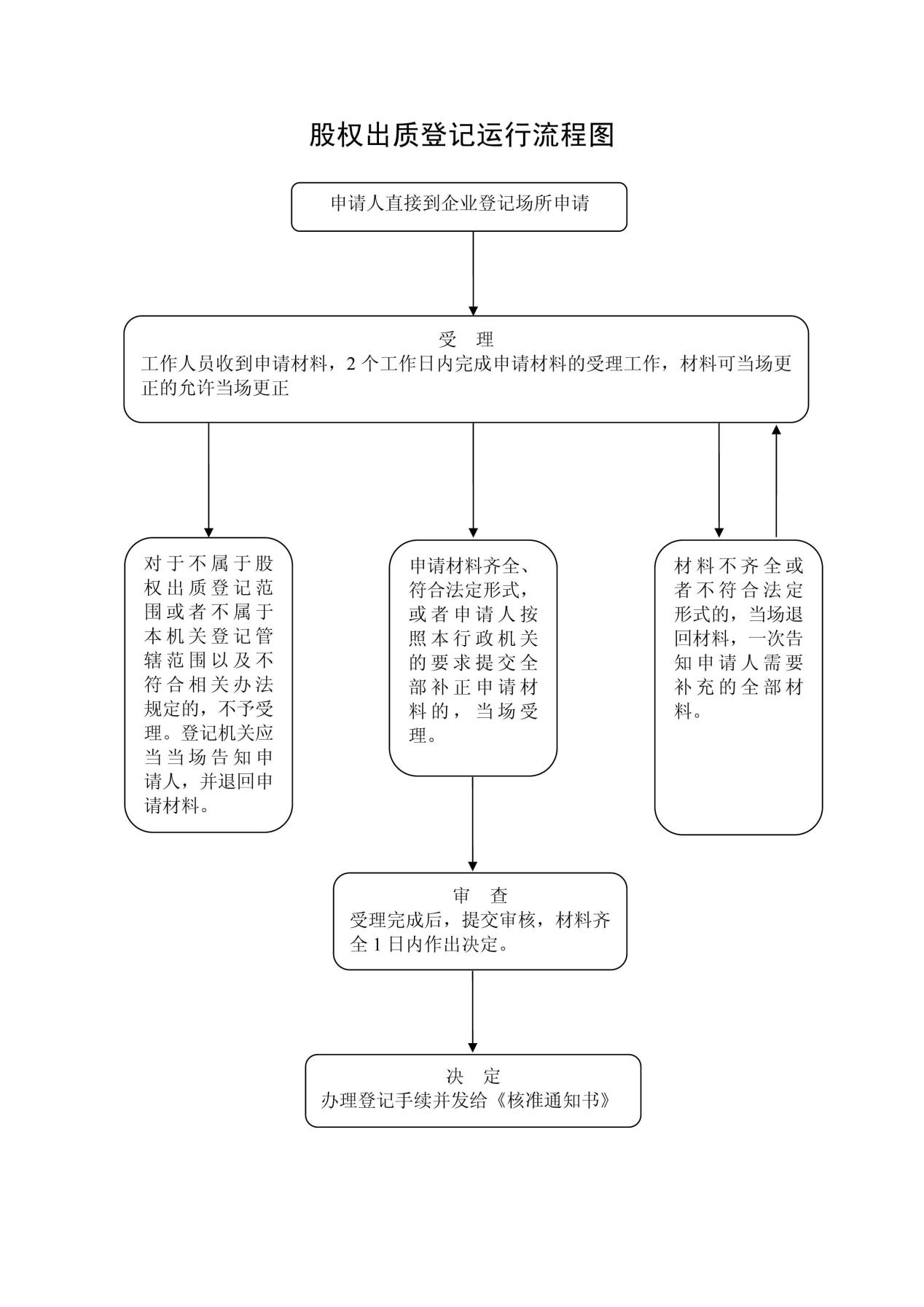 十、特种设备使用登记（一）电梯使用登记审批部门：忻州经济开发区行政服务管理局办理时限：15个工作日审批依据：《中华人民共和国特种设备安全安全法》（中华人民共和国主席令第4号）办理窗口：忻州经济开发区行政服务管理局生态环境审批窗口审批负责人：郝元、赵永鑫是否收费：否受理条件：电梯使用管理所需提供的申请材料：1.使用登记表(一式两份)；2.含有使用单位统一社会代码或者个人身份证明（适用于公民个人所有的特种设备）；3.特种设备产品合格证（含产品数据表）；4.特种设备监督检验证明。（二）锅炉使用登记审批部门：忻州经济开发区行政服务管理局办理时限：15个工作日审批依据：《中华人民共和国特种设备安全安全法》（中华人民共和国主席令第4号）办理窗口：忻州经济开发区行政服务管理局生态环境审批窗口审批负责人：郝元、赵永鑫是否收费：否受理条件：锅炉安装监督检验后所需提供的申请材料：1.使用登记表(一式两份)；2.含有使用单位统一社会代码或者个人身份证明（适用于公民个人所有的特种设备）；3.产品合格证（含产品数据表）；4.安装监督检验证明；5.锅炉能效证明文件。（三）场内机动车辆、大型游乐设施、客运索道使用登记审批部门：忻州经济开发区行政服务管理局办理时限：15个工作日审批依据：《中华人民共和国特种设备安全安全法》（中华人民共和国主席令第4号）办理窗口：忻州经济开发区行政服务管理局生态环境审批窗口审批负责人：郝元、赵永鑫是否收费：否受理条件：场内机动车辆、大型游乐设施、客运索道安装监督检验后所需提供的申请材料：1.使用登记表(一式两份)；2.含有使用单位统一社会代码或者个人身份证明（适用于公民个人所有的特种设备）；3.特种设备产品合格证（含产品数据表）；4.特种设备监督检验证明。（四）压力容器使用登记审批部门：忻州经济开发区行政服务管理局办理时限：15个工作日审批依据：《中华人民共和国特种设备安全安全法》（中华人民共和国主席令第4号）办理窗口：忻州经济开发区行政服务管理局生态环境审批窗口审批负责人：郝元、赵永鑫是否收费：否受理条件：压力容器制造、安装监督检验合格后（安全技术规范要求进行首次检验的特种设备，应当提交使用前的人首次检验报告）所需提供的申请材料：1.使用登记表(一式两份)；2.含有使用单位统一社会代码或者个人身份证明（适用于公民个人所有的特种设备）；3.特种设备产品合格证（含产品数据表）；4.安装监督检验证明（适用于需要检验的设备）。（五）车用气瓶使用登记审批部门：忻州经济开发区行政服务管理局办理时限：15个工作日审批依据：《中华人民共和国特种设备安全安全法》（中华人民共和国主席令第4号）办理窗口：忻州经济开发区行政服务管理局生态环境审批窗口审批负责人：郝元、赵永鑫是否收费：否受理条件：车用气瓶监督检验后所需提供的申请材料：1.使用登记表(一式两份)；2.含有使用单位统一社会代码或者个人身份证明（适用于公民个人所有的特种设备）；3.特种设备产品合格证（含产品数据表，车用气瓶安装合格证明）；4.安装监督检验证明；5.机动车行驶证。（六）压力管道使用登记审批部门：忻州经济开发区行政服务管理局办理时限：15个工作日审批依据：《中华人民共和国特种设备安全安全法》（中华人民共和国主席令第4号）办理窗口：忻州经济开发区行政服务管理局生态环境审批窗口审批负责人：郝元、赵永鑫是否收费：否受理条件：压力管道安装监督检验合格后所需提供的申请材料：1.使用登记表(一式两份)；2.含有使用单位统一社会代码或者个人身份证明；3.安装监督检验证明、定期检验证明；4.压力管道基本信息汇总表－工业管道。（七）起重机械使用登记审批部门：忻州经济开发区行政服务管理局办理时限：15个工作日审批依据：《中华人民共和国特种设备安全安全法》（中华人民共和国主席令第4号）办理窗口：忻州经济开发区行政服务管理局生态环境审批窗口审批负责人：郝元、赵永鑫是否收费：否受理条件：起重机械安装监督检验合格后所需提供的申请材料：1.使用登记表(一式两份)；2.含有使用单位统一社会代码或者个人身份证明（适用于公民个人所有的特种设备）；3.产品合格证（含产品数据表）；4.安装监督检验证明。忻州经济开发区行政审批服务管理局特种设备使用登记审批流程图十一、食品经营许可证核发、延续审批部门：忻州经济开发区行政审批服务管理局办理时限：综合窗口受理：5-7个工作日；现场核查：7个工作日；负责人审批：3个工作日。审批依据：《山西省食品经营许可管理办法》、《山西省食品经营许可审查实施细则》办理窗口：忻州经济开发区行政审批服务管理局市政服务窗口审批责任人：赵永鑫、郝元是否收费：否受理条件：开发区注册企业单位所需提供的申请材料：1.食品经营许可申请书；2.营业执照或其他主体资格证明文件复印件；3.与食品经营相适应的主要设备设施布局、操作流程等文件；4.食品安全自查、从业人员健康管理、进货查验记录、食品安全事故处置等保证食品安全的规章制度；5.利用自动售货设备从事食品销售的，申请人还应当提交自动售货设备的产品合格证明、具体放置地点，经营者名称、住所、联系方式、食品经营许可证的公示方法等材料。备注：申请人委托他人办理食品经营许可申请的，代理人应当提交授权委托书以及代理人的身份证明文件。忻州经济开发区行政审批服务管理局食品经营许可证核发流程图补正材料十二、食品经营许可证变更、补正、注销审批部门：忻州经济开发区行政审批服务管理局办理时限：综合窗口受理：1-3个工作日；负责人审批：  3个工作日。审批依据：《山西省食品经营许可管理办法》、《山西省食品经营许可审查实施细则》办理窗口：忻州经济开发区行政审批服务管理局市政服务窗口审批责任人：赵永鑫、郝元 是否收费：否受理条件：开发区注册企业单位所需提供的申请材料：（一）申请变更食品经营许可证的：1.食品经营许可证变更申请书；2.食品经营许可证正本、副本；3.与变更食品经营许可证事项的有关材料；4.经营场所发生变化时，应当重新申请食品经营许可证。（二）申请延续食品经营许可证的：1.食品经营许可证延续申请书；2.食品经营许可证正本、副本；3.与延续食品经营许可证事项的有关材料。（三）申请注销食品经营许可证的：1.食品经营许可证注销申请书；2.食品经营许可证正本、副本；3.与注销食品经营许可证事项有关的材料。（四）申请补办食品经营许可证的：1.食品经营许可证换证（补证）申请书；2.食品经营许可证遗失的，申请人需提交在食品药品监督管理局部门网站或其他主要媒体上刊登遗失公告的材料；食品经营许可证损坏的，应当提交损坏的食品经营许可证原件。忻州经济开发区行政审批服务管理局食品经营许可证变更、补证、注销流程图补正材料十三、企业固定资产投资项目核准审批部门：忻州经济开发区行政审批服务管理局办理时限：20个工作日（不包含专家评审时间）审批依据：《国务院对确需保留的行政审批项目设定行政许可的决定》、《国务院关于发布政府核准的投资目录（2016年本）的通知》（国发〔2016〕72号）、《企业投资项目核准和备案管理条例》（国务院令第673号）、《产业结构调整指导目录（2019年本）》（国家发改委 2019年第29号令）、《山西省企业投资项目核准和备案管理办法》（山西省人民政府令第258号）、《山西省人民政府关于发布山西省政府核准的投资项目目录（2017年本）的通知》（晋政发〔2017〕26号）。办理窗口：忻州经济开发区行政审批服务管理局企业投资项目备案审批窗口审批责任人：王太生是否收费：否受理条件：符合国家法律法规，符合国家、省、市、开发区产业政策，符合《国务院关于发布政府核准的投资目录（2016年本）的通知》（国发〔2016〕72号）要求，实行核准制管理。所需提供的申请材料：1.项目申请报告2.城乡规划行政主管部门出具的选址意见书（仅指以划拨方式提供国有土地使用权的项目）3.国土资源行政主管部门出具的用地预审意见（国土资源主管部门明确可以不进行用地预审的情形除外）4.项目核准申请文件（红头）注：以上材料一式两份并加盖公章。十四、固定资产投资项目节能评估和审查审批部门：忻州经济开发区行政审批服务管理局办理时限：20个工作日（不包含专家评审时间）审批依据：《中华人民共和国节约能源法》、《固定资产投资项目节能审查办法》（国家发改委2016年第44号令）、《山西省节约能源条例》。办理窗口：忻州经济开发区行政审批服务管理局企业投资项目备案审批窗口审批责任人：王太生是否收费：否受理条件：开发区范围内项目，年综合能源消耗在1000吨标准煤以上，5000吨标准煤以下，或年综合能源消费量虽不满1000吨标准煤、但年电力消费量500万千瓦时以上的项目。 所需提供的申请材料：1.固定资产投资项目节能审查申请；2.申请人对所有申报材料的真实性承诺函；3.《固定资产投资项目节能报告》（第三方机构出评审意见，意见自印发之日起2年有效）。注：以上材料一式两份并加盖公章。忻州经济开发区行政审批服务管理局固定资产投资项目节能审查事项流程图十五、招标方案核准审批部门：忻州经济开发区行政审批服务管理局办理时限：20个工作日审批依据：《中华人民共和国招标投标法》、《中华人民共和国招标投标法实施条例》、《必须招标的工程项目规定》（国家发改委2018年第16号令） 办理窗口：忻州经济开发区行政审批服务管理局企业投资项目备案审批窗口审批责任人：王太生是否收费：否受理条件：由我局审批、核准和备案的固定资产投资项目所需提供的申请材料：1.项目可行性研究报告或项目申请报告2.建设项目招标方案和不招标申请表(表格内容须严格按照作为审批依据的项目可行性研究报告/项目申请报告填写；申请邀请招标、不招标的项目，需有法定理由并提供相应证明材料)招标方案核准办理流程：随项目申请报告或项目可行性研究报告申请报送十六、企业固定资产投资项目备案审批部门：忻州经济开发区行政审批服务管理局办理时限：5个工作日审批依据：《企业投资项目核准和备案管理条例》（国务院令第673号）、《国务院关于投资体制改革的决定》（国发〔2004〕20号）、《山西省企业投资项目核准和备案管理办法》（山西省人民政府令第258号）、《山西省人民政府关于发布山西省政府核准的投资项目目录（2017年本）的通知》（晋政发〔2017〕26号）。办理窗口：忻州经济开发区行政审批服务管理局企业投资项目备案审批窗口审批责任人：王太生是否收费：否受理条件：1.项目不属于产业政策禁止投资建设或者实行核准管理；2.跨市项目及国家明确要求省级备案的项目。所需提供的申请材料：1.项目实施单位申请项目备案的文件（红头）；2.填写山西省企业投资项目备案表；3.企业营业执照副本复印件、企业法人身份证复印件；4.企业决定投资建设的有效文件（股东会决议等）；5.申报项目实施方案（主要包括：项目名称、建设规模、建设内容、项目平面布置图、项目投资估算表、工艺流程及设备选型、经济效益等）；6.申请人对所有申报材料的真实性承诺函；注：以上材料一式两份并加盖公章。十七、外商投资项目核准审批部门：忻州经济开发区行政审批服务管理局办理时限：20个工作日（不包含专家评审时间）审批依据：《国务院关于投资体制改革的决定》、《外商投资项目核准和备案管理办法》、《境外投资项目核准和备案管理办法》、《企业投资项目核准和备案管理条例》（国务院令第673号）、《产业结构调整指导目录（2019年本）》（国家发改委 2019年第29号令）、《山西省企业投资项目核准和备案管理办法》（山西省人民政府令第258号）、《山西省人民政府关于发布山西省政府核准的投资项目目录（2017年本）的通知》（晋政发〔2017〕26号）。办理窗口：忻州经济开发区行政审批服务管理局企业投资项目备案审批窗口审批责任人：王太生是否收费：否受理条件：1.符合国家法律法规和产业政策、境外投资政策2.符合互利共赢、共同发展的原则，不危害国家主权、安全和公共利益，不违反我国缔结或参加的国际条约3.符合国家资本项目管理相关规定4.投资主体具备相应的投资实力所需提供的申请材料：1.项目核准申请文件（红头）2.按照国家有关要求编制的项目申请报告3.中外投资各方的企业注册证明材料及经审计的最新企业财务报表(包括资产负债表、利润 表和现金流量表)、开户银行出具的资金信用证明	4.投资意向书，增资、并购项目的公司董事会决议5.城乡规划行政主管部门出具的选址意见书(仅指以划拨方式提供国有土地使用权的项目)	6.国土资源行政主管部门出具的用地预审意见(国土资源主管部门明确可以不进行用地预审的情形除外)	7.以国有资产出资的，需由有关主管部门出具的确认文件	8.根据有关法律法规的规定应当提交的其他文件忻州经济开发区行政审批服务管理局外商投资项目核准或备案流程图十八、外商投资项目备案审批部门：忻州经济开发区行政审批服务管理局办理时限：20个工作日（不包含专家评审时间）审批依据：《国务院关于投资体制改革的决定》、《外商投资项目核准和备案管理办法》、《境外投资项目核准和备案管理办法》、《企业投资项目核准和备案管理条例》（国务院令第673号）、《产业结构调整指导目录（2019年本）》（国家发改委 2019年第29号令）、《山西省企业投资项目核准和备案管理办法》（山西省人民政府令第258号）、《山西省人民政府关于发布山西省政府核准的投资项目目录（2017年本）的通知》（晋政发〔2017〕26号）。办理窗口：忻州经济开发区行政审批服务管理局企业投资项目备案审批窗口审批责任人：王太生是否收费：否受理条件：1.符合国家法律法规和产业政策、境外投资政策2.符合互利共赢、共同发展的原则，不危害国家主权、安全和公共利益，不违反我国缔结或参加的国际条约3.符合国家资本项目管理相关规定4.投资主体具备相应的投资实力所需提供的申请材料：1.项目核准申请文件（红头）2.按照国家有关要求编制的项目申请报告3.中外投资各方的企业注册证明材料及经审计的最新企业财务报表(包括资产负债表、利润 表和现金流量表)、开户银行出具的资金信用证明	4.投资意向书，增资、并购项目的公司董事会决议5.城乡规划行政主管部门出具的选址意见书(仅指以划拨方式提供国有土地使用权的项目)	6.国土资源行政主管部门出具的用地预审意见(国土资源主管部门明确可以不进行用地预审的情形除外)	7.以国有资产出资的，需由有关主管部门出具的确认文件	8.根据有关法律法规的规定应当提交的其他文件忻州经济开发区行政审批服务管理局外商投资项目核准或备案流程图十九、建筑工程发包许可证核准审批部门：忻州经济开发区行政审批服务管理局办理时限：2个工作日审批依据：《山西省建筑市场管理条例》办理窗口：忻州经济开发区行政审批服务管理局建设工程审批窗口审批责任人：李捷、郝元是否收费：否受理条件：1.已经国家、部门、地方批准，提供立项批准文件；2.依法领取了建设用地规划许可证、建设工程规划许可证；3.已经办理土地征用和拆迁手续；所需提供的申请材料：1.建筑工程报建表2.工程项目立项批准文件3.土地使用证4.建设用地规划许可证5.建设工程规划许可证6.工程勘察合同7.工程设计合同8.工程设计、勘察中标通知书及交易证明（国有投资）；使用自有资金需提供直接发包批准手续和自主发包备案表9.工程项目建设单位管理机构备案表10.管理机构专业技术人员身份、职称证件11.单位法人资格证明（企业法人营业执照、房地产开发企业资质证书、身份证）忻州经济开发区行政审批服务管理局建筑工程发包许可证核准流程图二十、建筑工程施工许可证核准审批部门：忻州经济开发区行政审批服务管理局办理时限：7个工作日审批依据：《中华人民共和国建筑法》《建筑工程施工许可证管理办法》《中华人民共和国消防法》《建设工程质量管理条例》《危险性较大的分部分项工程安全管理规定》办理窗口：忻州经济开发区行政审批服务管理局建设工程审批窗口审批责任人：李捷、郝元是否收费：否受理条件：1.依法应当办理用地批准手续的，已经办理该建筑工程用地批准手续。2.在城市、镇规划区的建筑工程，已经取得建设工程规划许可证。3.施工场地已经基本具备施工条件，需要征收房屋的，其进度符合施工要求。（施工企业主要技术负责人签署是否已经具备施工条件的意见）4.已经确定施工企业。按照规定应当招标的工程没有招标，应当公开招标的工程没有公开招标，或者肢解发包工程，以及将工程发包给不具备相应资质条件的企业的，所确定的施工企业无效。5.有满足施工需要的技术资料。6.有保证工程质量和安全的具体措施。施工企业编制的施工组织设计中有根据建筑工程特点制定的相应质量、安全技术措施。建立工程质量安全责任制并落实到人。专业性较强的工程项目编制了专项质量、安全施工组织设计，并按照规定办理了工程质量、安全监督手续。7.建设资金已经落实。建设单位应当提供建设资金已经落实承诺书。8.法律、行政法规规定的其他条件。所需提供的申请材料：1.建筑工程施工许可（工程质量监督注册）申请表2.建设工程施工合同3.施工组织设计4.监理合同5.建筑工程施工人员人身意外伤害保险投保单6.施工、监理中标通知书、建设工程交易证明（使用国有资金）、使用自有资金需提供直接发包批准手续和自主招标备案表7.建设、勘察、设计、监理、施工单位管理机构及人员情况表8.岩土勘察报告9.（超过一定规模的）危险性较大的分部分项工程清单10.建设资金已经落实承诺书11.建设、勘察、设计单位质量承诺书（重要工程专家论证意见）12.人防工程建设审查批准书（异地建设的提供人防工程异地建设费缴纳凭证）13.建设工程消防设计审查意见书（建设部51号令规定的特殊建设工程）14.建设工程安全生产承诺书15.建设、施工、设计、勘察、监理、检测单位质量终身制责任书、法人代表授权书、项目负责人接受授权意见书、营业执照、资质证书、法人代表身份证、合同等。注：1.网页搜索忻州市政务服务平台，点击特色专区的 忻州市工程建设项目办事大厅， 法人账号登录后，可进行申报操作。 2.也可以登录http://124.163.201.105:8081/bsdt网址进行法人登录、申报。 （如果没有法人账号，请按政务网提示自行注册）3.所有申报材料需提供原件，留存复印件，复印件加盖建设单位公章。4.所有申报材料，装订成册，并编写目录。忻州经济开发区行政审批服务管理局建筑工程施工许可证核准流程图二十一、建筑起重机械备案及使用登记审批部门：忻州经济开发区行政审批服务管理局办理时限：2个工作日审批依据：《建筑起重机械安全监督管理规定》《中华人民共和国特种设备安全法》《特种设备安全监察条例》办理窗口：忻州经济开发区行政审批服务管理局建设工程审批窗口审批责任人：李捷、郝元是否收费：否受理条件：1.建筑起重机械出租或自购单位的建筑起重机械应提供特种设备制造许可证、产品合格证、制造监督检验证明文件。2.建筑起重机械安装单位应具有建设主管部门颁发的相应资质和安全生产许可证所需提供的申请材料：一、安装告知1.建筑起重机械备案证明2.安装单位资质证书、安全生产许可证副本3.安装单位特种作业人员证书4.建筑起重机械安装工程专项施工方案5.安装单位与使用单位签订的安装合同及安全协议书6.安装单位负责建筑起重机械安装工程专职安全生产管理人员、专业技术人员名单7.建筑起重机械安装工程生产安全事故应急预案8.辅助其中机械资料及特种作业人员证书9.施工总承包单位、监理单位要求的其他资料二、使用登记1.建筑起重机械备案证明2.建筑起重机械租赁合同3.建筑起重机械检验检测报告和安装验收资料4.使用单位特种作业人员资格证书5.建筑起重机械维护保养等管理制度6.建筑起重机械生产安全事故应急救援预案7.使用登记机关规定的其他资料8.所有资料复印件应当加盖使用单位公章忻州经济开发区行政审批服务管理局建筑起重机械备案及使用登记流程图二十二、建筑节能专项验收备案审批部门：忻州经济开发区行政审批服务管理局办理时限：7个工作日审批依据：《建筑节能工程施工质量验收标准》办理窗口：忻州经济开发区行政审批服务管理局建设工程审批窗口审批责任人：李捷、郝元是否收费：否受理条件：1.建筑节能工程已全部施工完毕，并有完整的相关印证资料2.建设单位已进行预验收并合格所需提供的申请材料：1.建筑节能工程专项验收备案表 2.建筑节能专项验收申请表（验收组名单、专项验收方案） 3.建筑节能工程专项验收资料核查记录表 4.建筑节能分部工程质量验收记录表 5.建筑节能专项验收报告 6.施工图审查合格书 7.建筑节能设计认定书 8.山西省建筑节能技术（产品）认定证书 9.设计单位建筑节能专项质量检查报告 10.施工单位建筑节能专项竣工报告 11.监理单位建筑节能专项质量评估报告 12.建筑围护结构节能构造现场实体检验记录(传热系数检测报告)、 外窗气密性现场检测报告和系统节能性能检验报告 13.验收组人员签署的建筑节能专项验收意见 14.法律、法规、规章规定的其它文件档案技术资料 15.设计文件、图纸会审记录和设计变更文件 16.建筑节能专项施工方案、施工工艺和技术交底 17.建筑节能专项监理方案及实施细则 18.主要材料、设备、构件的建筑节能技术（产品）标准情况，对工程设计、施工、监理、检测等各方实施节能认定证书、质量证明 文件、进场检验记录、进场核查记录、工作的评价,节能工程专项验收时间、程序、内容和组织进场复验报告、见证试验报告 19.建筑节能相关隐蔽工程验收记录和相关图像资料 20.建筑节能分项工程、检验批的质量验收记录 21.风管及系统严密性检验记录、现场组装的组合式空调机组漏风量测试记录 22.设备单机试运转及调试、系统联合试运转与调试记录 23.建筑节能工程观感质量综合检查记录 24.建筑节能相关问题的处理方案和验收记录 注：1.网页搜索忻州市政务服务平台，点击特色专区的 忻州市工程建设项目办事大厅， 法人账号登录后，可进行申报操作。 2.也可以登录http://124.163.201.105:8081/bsdt网址进行法人登录、申报。 （如果没有法人账号，请按政务网提示自行注册）3.所有申报材料需提供原件，留存复印件，复印件加盖建设单位公章。4.所有申报材料，装订成册，并编写目录。忻州经济开发区行政审批服务管理局建筑节能专项验收备案流程图二十三、竣工验收后的建设工程档案备案审批部门：忻州经济开发区行政审批服务管理局办理时限：7个工作日审批依据：《城市建设档案管理规定》（中华人民共和国建设部令第90号）办理窗口：忻州经济开发区行政审批服务管理局建设工程审批窗口审批责任人：李捷、郝元是否收费：否受理条件：1.建设工程已竣工验收2.出具城建档案管理机构的工程档案认可文件所需提供的申请材料：1.《建设工程城建档案报送申请》 2.档案验收合格批复 3.施工准备阶段、施工阶段、竣工阶段全套工程档案资料并提供电子版注：1.网页搜索忻州市政务服务平台，点击特色专区的 忻州市工程建设项目办事大厅， 法人账号登录后，可进行申报操作。 2.也可以登录http://124.163.201.105:8081/bsdt网址进行法人登录、申报。 （如果没有法人账号，请按政务网提示自行注册）3.所有存档材料需留存原件，如为复印件，应加盖建设单位公章并注明原件保留地点。4.所有存档材料，按照城建工程档案装订要求装订成册，并编写目录。忻州经济开发区行政审批服务管理局竣工验收后的建设工程档案备案流程图二十四、建筑工程档案预验收审批部门：忻州经济开发区行政审批服务管理局办理时限：7个工作日审批依据：《城市建设档案管理规定》（中华人民共和国建设部令第90号）办理窗口：忻州经济开发区行政审批服务管理局建设工程审批窗口审批责任人：李捷、郝元是否收费：否受理条件：1.工程档案已经建设、施工、监理、设计、勘察五方责任主体自检并符合预验收标准。所需提供的申请材料：1.建设工程档案预验收申请表2.建设工程档案目录3.施工准备阶段、施工阶段、竣工阶段全套工程档案资料并提供电子版忻州经济开发区行政审批服务管理局建筑工程档案预验收流程图二十五、签订建设工程档案移交责任书审批部门：忻州经济开发区行政审批服务管理局办理时限：1个工作日审批依据：《城市建设档案管理规定》（中华人民共和国建设部令第90号）办理窗口：忻州经济开发区行政审批服务管理局建设工程审批窗口审批责任人：李捷、郝元是否收费：否受理条件：1.申领建设工程规划许可证和施工许可证前与城乡建设档案管理机构签订此责任书所需提供的申请材料：1.建设单位工程项目立项批准文件2.建设单位营业执照复印件（加盖公章）3.建设单位法人授权委托书忻州经济开发区行政审批服务管理局签订建设工程档案移交责任书流程图二十六、建设工程竣工验收备案审批部门：忻州经济开发区行政审批服务管理局办理时限：10个工作日审批依据：《房屋建筑和市政基础设施工程竣工验收备案管理办法》、《建设工程质量管理条例》办理窗口：忻州经济开发区行政审批服务管理局建设工程审批窗口审批责任人：李捷、郝元是否收费：否受理条件：1.建设单位已组织五方责任主体，按照《建设工程质量管理条例》进行了竣工预验收，验收合格，备案文件齐全。所需提供的申请材料：1.建筑工程施工许可证 、工程规划许可证2.总监理工程师签署意见及项目经理和施工单位有关负责人审核签字的工程竣工报告 3.总监理工程师和监理单位有关负责人审核签字的工程质量评估报告 4.勘察、设计负责人审核签字的质量检查报告 5.质量合格文件：人工地基验收记录、基槽验收记录、基础工程验收记录、主体工程验收记录、同条件试块试件、钢筋保护层报告等。6.功能试验资料：工程屋面淋水试验、卫生间蓄水试验、地下室防水实验、照明用电满负荷实验、满水试验、通球实验、避雷实验的试验资料、室内环境检测报告；市政基础设施的有关质量检测和功能性试验资料 7.住宅工程提交《住宅质量保证书》、《住宅使用说明书》及建设单位分户验收合格的《住宅工程质量分户验收表》 8.规划、环保、消防、节能等专项验收文件 9.单位工程竣工验收记录10.建设单位编写的工程竣工验收报告及其附件11.施工单位签署的工程质量保修合同12.建设、勘察、设计、施工、监理、检测单位的质量终身承诺书、质量终身负责制登记表、法人授权书、项目负责人接受授权意见书，质量责任永久性标牌图片 注：1.网页搜索忻州市政务服务平台，点击特色专区的 忻州市工程建设项目办事大厅， 法人账号登录后，可进行申报操作。 2.也可以登录http://124.163.201.105:8081/bsdt网址进行法人登录、申报。 （如果没有法人账号，请按政务网提示自行注册）3.所有申报材料需提供原件，留存复印件，复印件加盖建设单位公章。4.所有申报材料，装订成册，并编写目录。忻州经济开发区行政审批服务管理局建设工程竣工验收备案流程图二十七、建设工程竣工验收消防备案审批部门：忻州经济开发区行政审批服务管理局办理时限：10个工作日审批依据：《中华人民共和国消防法》、《建设工程消防设计审查验收管理暂行规定》办理窗口：忻州经济开发区行政审批服务管理局建设工程审批窗口审批责任人：李捷、郝元是否收费：否受理条件：1.备案项目为《建设工程消防设计审查验收管理暂行规定》（建设部令第51号）规定的其他建设工程（特殊建筑工程以外的均为其他建设工程，特殊建设工程见附表）所需提供的申请材料：1.消防验收备案表；　　2.工程竣工验收报告；　　3.涉及消防的建设工程竣工图纸。注：1.网页搜索忻州市政务服务平台，点击特色专区的 忻州市工程建设项目办事大厅， 法人账号登录后，可进行申报操作。 2.也可以登录http://124.163.201.105:8081/bsdt网址进行法人登录、申报。 （如果没有法人账号，请按政务网提示自行注册）3.网页搜索山西省建筑工程勘察设计质量和消防验收数字化管理平台，注册登录后进行在线申报（http://zjt.shanxi.gov.cn/sgt/app/Index-menu.html#/Module_37）4.所有申报材料需提供原件，留存复印件，复印件加盖建设单位公章。5.所有申报材料，装订成册，并编写目录。忻州经济开发区行政审批服务管理局建设工程竣工验收消防备案流程图二十八、建设工程消防设计审查审批部门：忻州经济开发区行政审批服务管理局办理时限：10个工作日审批依据：《中华人民共和国消防法》、《建设工程消防设计审查验收管理暂行规定》办理窗口：忻州经济开发区行政审批服务管理局建设工程审批窗口审批责任人：李捷、郝元是否收费：否受理条件：1.申报项目为《建设工程消防设计审查验收管理暂行规定》（建设部令第51号）规定的特殊建设工程（特殊建设工程内容见附表）。所需提供的申请材料：1.消防设计审查申请表；　　2.消防设计文件；　　3.依法需要办理建设工程规划许可的，应当提交建设工程规划许可文件；　 4.依法需要批准的临时性建筑，应当提交批准文件。特殊建设工程具有下列情形之一的，建设单位除提交以上所列材料外，还应当同时提交特殊消防设计技术资料：　　(1)国家工程建设消防技术标准没有规定，必须采用国际标准或者境外工程建设消防技术标准的；　　(2)消防设计文件拟采用的新技术、新工艺、新材料不符合国家工程建设消防技术标准规定的。前款所称特殊消防设计技术资料，应当包括特殊消防设计文件，设计采用的国际标准、境外工程建设消防技术标准的中文文本，以及有关的应用实例、产品说明等资料。注：1.网页搜索山西省建筑工程勘察设计质量和消防验收数字化管理平台，注册登录后进行在线申报（http://zjt.shanxi.gov.cn/sgt/app/Index-menu.html#/Module_37）2.所有申报材料需提供原件，留存复印件，复印件加盖建设单位公章。3.所有申报材料，装订成册，并编写目录。忻州经济开发区行政审批服务管理局建设工程消防设计审查流程图二十九、建设工程消防验收审批部门：忻州经济开发区行政审批服务管理局办理时限：10个工作日审批依据：《中华人民共和国消防法》、《建设工程消防设计审查验收管理暂行规定》办理窗口：忻州经济开发区行政审批服务管理局建设工程审批窗口审批责任人：李捷、郝元是否收费：否受理条件：1.申请验收项目为《建设工程消防设计审查验收管理暂行规定》（建设部令第51号）规定的特殊建设工程。（特殊建设工程内容见附表）(1)完成工程消防设计和合同约定的消防各项内容；　　(2)有完整的工程消防技术档案和施工管理资料(含涉及消防的建筑材料、建筑构配件和设备的进场试验报告)；　　(3)建设单位对工程涉及消防的各分部分项工程验收合格；施工、设计、工程监理、技术服务等单位确认工程消防质量符合有关标准；　　(4)消防设施性能、系统功能联调联试等内容检测合格。所需提供的申请材料：1.消防验收申请表；　　2.工程竣工验收报告；3.涉及消防的建设工程竣工图纸。注：1.网页搜索忻州市政务服务平台，点击特色专区的 忻州市工程建设项目办事大厅， 法人账号登录后，可进行申报操作。 2.也可以登录http://124.163.201.105:8081/bsdt网址进行法人登录、申报。 （如果没有法人账号，请按政务网提示自行注册）3.网页搜索山西省建筑工程勘察设计质量和消防验收数字化管理平台，注册登录后进行在线申报（http://zjt.shanxi.gov.cn/sgt/app/Index-menu.html#/Module_37）4.所有申报材料需提供原件，留存复印件，复印件加盖建设单位公章。5.所有申报材料，装订成册，并编写目录。忻州经济开发区行政审批服务管理局建设工程消防验收流程图附件一：具有下列情形之一的建设工程是特殊建设工程：　　(一)总建筑面积大于二万平方米的体育场馆、会堂，公共展览馆、博物馆的展示厅；　　(二)总建筑面积大于一万五千平方米的民用机场航站楼、客运车站候车室、客运码头候船厅；　　(三)总建筑面积大于一万平方米的宾馆、饭店、商场、市场；　　(四)总建筑面积大于二千五百平方米的影剧院，公共图书馆的阅览室，营业性室内健身、休闲场馆，医院的门诊楼，大学的教学楼、图书馆、食堂，劳动密集型企业的生产加工车间，寺庙、教堂；　　(五)总建筑面积大于一千平方米的托儿所、幼儿园的儿童用房，儿童游乐厅等室内儿童活动场所，养老院、福利院，医院、疗养院的病房楼，中小学校的教学楼、图书馆、食堂，学校的集体宿舍，劳动密集型企业的员工集体宿舍；　　(六)总建筑面积大于五百平方米的歌舞厅、录像厅、放映厅、卡拉OK厅、夜总会、游艺厅、桑拿浴室、网吧、酒吧，具有娱乐功能的餐馆、茶馆、咖啡厅；　　(七)国家工程建设消防技术标准规定的一类高层住宅建筑；　　(八)城市轨道交通、隧道工程，大型发电、变配电工程；　　(九)生产、储存、装卸易燃易爆危险物品的工厂、仓库和专用车站、码头，易燃易爆气体和液体的充装站、供应站、调压站；　　(十)国家机关办公楼、电力调度楼、电信楼、邮政楼、防灾指挥调度楼、广播电视楼、档案楼；　　(十一)设有本条第一项至第六项所列情形的建设工程；　　(十二)本条第十项、第十一项规定以外的单体建筑面积大于四万平方米或者建筑高度超过五十米的公共建筑。注：劳动密集型企业生产加工车间定义：凡现有同一时间容纳30人以上，从事制鞋、制衣、纺织、玩具、电子、肉食蔬菜水果等食品加工、家具木材加工、物流仓储等劳动密集型企业的生产加工车间、经营储存场所和员工集体宿舍。三十、建设项目环境影响登记表、建设项目环境影响报告表、建设项目环境影响报告书审批审批部门：忻州经济开发区行政审批服务管理局办理时限：27个工作日审批依据：《中华人民共和国环境保护法》、《中华人民共和国环境影响评价法》、《建设项目环境保护管理条例》办理窗口：忻州经济开发区行政审批服务管理局生态环境审批窗口审批责任人：李捷、郝元是否收费：否受理条件：符合相关法律法规。所需提供的申请材料：1.建设单位报批申请2.建设项目环境影响报告书（表）的报批本和全文（含附件）电子版；属于报告书的应另附公众参与单行本用于公示的电子版和涉及国家、商业秘密等内容删除依据和理由的说明。忻州经济开发区行政审批服务管理局建设项目环境影响评价审批流程图三十一、排放污染物许可证核发审批部门：忻州经济开发区行政审批服务管理局办理时限：13个工作日审批依据：《中华人民共和国环境保护法》、《中华人民共和国大气污染防治法》、《中华人民共和国水污染防治法》、《中华人民共和国土壤污染防治法》、《排污许可管理办法（试行）》、《山西省大气污染防治条例》办理窗口：忻州经济开发区行政审批服务管理局生态环境审批窗口审批责任人：李捷、郝元是否收费：否受理条件：1.《固定污染源排污许可分类管理名录(2019年版)》（2019年12月20日施行）规定的纳入固定污染源排污许可分类管理名录并实行排污许可重点管理的的企业事业单位和其他生产经营者（简称排污单位）。2.材料是否齐备，内容填写是否完整，格式是否符合要求，签章是否有效。所需提供的申请材料：业务办理项1情形一：排污许可证变更 1.变更排污许可证申请2.由排污单位法定代表人或者主要负责人签字或者盖章的承诺书3.排污许可证正本复印件4.法人身份证复印件、经办人身份证复印件业务办理项2情形二：排污许可证延续1.排污许可证正本复印件，2.法人身份证复印件、经办人身份证复印件3.延续排污许可证申请4.排污单位法定代表人或者主要负责人签字或者盖章的承诺书。业务办理项3情形三：排污许可证遗失、损毁补发1、补发排污许可证申请。业务办理项4情形四：排污许可证首次申领1.排污许可证申请表2.自行监测方案3.由排污单位法定代表人或者主要负责人签字或者盖章的承诺书4.排污单位有关排污口规范化的情况说明5.建设项目环境影响评价文件审批文号，或者按照有关国家规定经地方人民政府依法处理、整顿规范并符合要求的相关证明材料6.排污许可证申请前信息公开情况说明表7.污水集中处理设施的经营管理单位还应当提供纳污范围、纳污排污单位名单、管网布置、最终排放去向等材料8.总量文件9.营业执照、法人身份证复印件、经办人身份证复印件忻州经济开发区行政审批服务管理局排污许可审批事项流程图三十二、固体废物申报登记确认审批部门：忻州经济开发区行政审批服务管理局办理时限：无要求办理窗口：忻州经济开发区行政审批服务管理局生态环境审批窗口审批责任人：李捷、郝元三十三、竣工结算备案审批部门：忻州经济开发区行政审批服务管理局办理时限：5个工作日审批依据：建设工程施工发包与承包计价管理办法办理窗口：忻州经济开发区行政审批服务管理局建设工程审批窗口审批责任人：李捷、郝元是否收费：否受理条件：《中华人民共和国住房和城乡建设部令》（第16号）《建设工程施工发包与承包计价管理办法》第19条：工程竣工结算文件经发承包双方签字确认的，应当作为工程决算的依据，未经对方同意，另一方不得就已生效的竣工结算文件委托工程造价咨询企业重复审核。发包方应当按照竣工结算文件及时支付竣工结算款。竣工结算文件应当由发包方报工程所在地县级以上地方人民政府住房城乡建设主管部门备案。所需提供的申请材料：1.房屋建筑和市政基础设施工程竣工结算备案表2.建设工程施工合同及补充协议复印件3.竣工结算成果文件及电子文档4.竣工结算备案编制人资格证明三十四、建设工程抗震设防要求审核审批部门：忻州经济开发区行政审批服务管理局办理时限：10个工作日审批依据：《中华人民共和国防震减灾法》第二十四条；《地震监测管理条例》第三十二条；《山西省防震减灾条例》第十八条办理窗口：忻州经济开发区行政审批服务管理局建设工程审批窗口审批责任人：李捷、郝元是否收费：否受理条件：1.《中华人民共和国防震减灾法》第二十四条 新建、扩建、改建建设工程，应当避免对地震监测设施和地震观测环境造成危害。建设国家重点工程，确实无法避免对地震监测设施和地震观测环境造成危害的，建设单位应当按照县级以上地方人民政府负责管理地震工作的部门或者机构的要求，增建抗干扰设施；不能增建抗干扰设施的，应当新建地震监测设施。对地震观测环境保护范围内的建设工程项目，城乡规划主管部门在依法核发选址意见书时，应当征求负责管理地震工作的部门或者机构的意见；不需要核发选址意见书的，城乡规划主管部门在依法核发建设用地规划许可证或者乡村建设规划许可证时，应当征求负责管理地震工作的部门或者机构的意见。2.《地震监测管理条例》第三十二条 新建、扩建、改建建设工程，应当遵循国家有关测震、电磁、形变、流体等地震观测环境保护的标准，避免对地震监测设施和地震观测环境造成危害。对在地震观测环境保护范围内的建设工程项目，县级以上地方人民政府理地震工作的部门或者机构应当在10日内反馈意见。3.《山西省防震减灾条例》第十八条 任何单位和个人不得损害地震监测设施和破坏地震观测环境，不得干扰和妨碍地震监测台站工作。地震监测设施所在地的乡（镇）人民政府和地震、公安、规划、国土资源等部门应依法保护地震监测设施和地震观测环境。新建、扩建、改建建设工程，应避免妨害地震观测环境。确实无法避免的重点建设工程，建设单位应在工程设计前征得工程所在地的县级以上地震工作主管部门的同意，并增建抗干扰工程或迁移地震监测设施，其费用和造成的损失由建设单位承担和赔偿。所需提供的申请材料：1.忻州市建设工程抗震设防要求申请表2.拟建工程项目选址平面图（位置图）3.组织机构代码证或法人身份证复印件4.经批准的立项文件及土地权属证明（已开工及改、扩建建设工程）5.地震安全性评价报告或地震动参数复核报告注：地震安全性评价由中介服务机构办理三十五、地震安全性评价审批部门：忻州经济开发区行政审批服务管理局办理时限：10个工作日审批依据：《中华人民共和国防震减灾法》第二十四条；《地震监测管理条例》第三十二条；《山西省防震减灾条例》第十八条办理窗口：忻州经济开发区行政审批服务管理局建设工程审批窗口审批责任人：李捷、郝元是否收费：否受理条件：1.《中华人民共和国防震减灾法》第二十四条 新建、扩建、改建建设工程，应当避免对地震监测设施和地震观测环境造成危害。建设国家重点工程，确实无法避免对地震监测设施和地震观测环境造成危害的，建设单位应当按照县级以上地方人民政府负责管理地震工作的部门或者机构的要求，增建抗干扰设施；不能增建抗干扰设施的，应当新建地震监测设施。对地震观测环境保护范围内的建设工程项目，城乡规划主管部门在依法核发选址意见书时，应当征求负责管理地震工作的部门或者机构的意见；不需要核发选址意见书的，城乡规划主管部门在依法核发建设用地规划许可证或者乡村建设规划许可证时，应当征求负责管理地震工作的部门或者机构的意见。2.《地震监测管理条例》第三十二条 新建、扩建、改建建设工程，应当遵循国家有关测震、电磁、形变、流体等地震观测环境保护的标准，避免对地震监测设施和地震观测环境造成危害。对在地震观测环境保护范围内的建设工程项目，县级以上地方人民政府理地震工作的部门或者机构应当在10日内反馈意见。3.《山西省防震减灾条例》第十八条 任何单位和个人不得损害地震监测设施和破坏地震观测环境，不得干扰和妨碍地震监测台站工作。地震监测设施所在地的乡（镇）人民政府和地震、公安、规划、国土资源等部门应依法保护地震监测设施和地震观测环境。新建、扩建、改建建设工程，应避免妨害地震观测环境。确实无法避免的重点建设工程，建设单位应在工程设计前征得工程所在地的县级以上地震工作主管部门的同意，并增建抗干扰工程或迁移地震监测设施，其费用和造成的损失由建设单位承担和赔偿。所需提供的申请材料：1.忻州市建设工程抗震设防要求申请表2.拟建工程项目选址平面图（位置图）3.组织机构代码证或法人身份证复印件4.经批准的立项文件及土地权属证明（已开工及改、扩建建设工程）5.地震安全性评价报告或地震动参数复核报告注：地震安全性评价由中介服务机构办理三十六、建设项目固体废物污染防治设施竣工环境保护验收审批审批部门：忻州经济开发区行政审批服务管理局办理时限：15个工作日审批依据：《中华人民共和国固体废物污染环境防治法》、《中华人民共和国环境保护法》、《建设项目环境保护管理条例》、《关于发布建设项目竣工环境保护验收暂行办法的公告》办理窗口：忻州经济开发区行政审批服务管理局生态环境审批窗口审批责任人：李捷、郝元是否收费：否受理条件：符合相关法律法规。所需提供的申请材料：1.建设项目竣工验收申请表2.建设项目环境影响报告书（表）3.建设项目竣工验收监测报告三十七、建设项目环境影响后评价报告备案审批部门：忻州经济开发区行政审批服务管理局办理时限：27个工作日审批依据：《建设项目环境影响后评价管理办法（试行）》、《中华人民共和国环境影响评价法》办理窗口：忻州经济开发区行政审批服务管理局生态环境审批窗口审批责任人：李捷、郝元是否收费：否受理条件：1.区本级已审批的建设项目环境影响报告书。    2.材料是否齐备，内容填写是否完整，格式是否符合要求，签章是否有效。所需提供的申请材料：1.建设单位备案申请2.环境影响后评价报告和全文（含附件）电子版忻州经济开发区行政审批服务管理局建设项目环境影响后评价报告备案流程图三十八、城市排水许可证核发（城镇污水排入排水管网许可）审批部门：忻州经济开发区行政审批服务管理局办理时限：5个工作日审批依据：《中华人民共和国水法》、《城镇排水与污水处理条例》（2013年国务院令第641号）、《城镇排水许可管理办法》（2007年建设部令第152号）、《城镇污水排水官网许可管理办法》（2015年住建部令第21号）、《忻州市市区排水许可管理办法》（忻政办发〔2012〕﹞59号）。办理窗口：忻州经济开发区行政审批服务管理局市政服务审批窗口审批责任人：赵永鑫是否收费：否受理条件：1.从事工业、建筑、餐饮、医疗等活动的企业事业单位、个体工商户（以下称排水户）向城镇排水设施排放污水的，污水排放口的设置符合城镇排水与污水处理规划的要求;    2.排放污水的水质符合国家或者地方的污水排入城镇下水道水质标准等有关标准;3.按照国家有关规定建设相应的预处理设施;    4.按照国家有关规定在排放口设置便于采样和水量计量的专用检测井和计量设备;列入重点排污单位名录的排水户已安装主要水污染物排放自动监测设备;    5.法律、法规规定的其他条件。所需提供的申请材料：　  1.排水许可申请表(原件3份);　　2.排水户内部排水管网、专用检测井、污水排放口位置和口径的图纸及说明等材料(复印件1份);　　3.按规定建设污水预处理设施（化粪池、隔油池、污水处理站等）有关材料、图纸（复印件1份）　　4.排水隐蔽工程竣工报告(复印件1份);5.具有计量认证资质的水质检测机构出具的排水水质、水量检测报告;拟排放污水的排水户提交水质、水量预测报告(复印件1份);　　  6.列入重点排污单位名录的排水户应当提供已安装的主要水污染物排放自动监测设备有关材料;(工厂、医院、化工厂、制造类、餐饮类)（复印件1份）　　7.法律、法规规定的其他材料。　　集中管理的建筑或者单位内有多个排水户的，可以由产权单位或者其委托的物业服务企业统一申请领取排水许可证，并由领证单位对排水户的排水行为负责。各类施工作业需要排水的，由建设单位申请领取排水许可证。忻州经济开发区行政审批服务管理局城市污水排入污水管网许可审批流程图三十九、城市绿化工程设计方案审批审批部门：忻州经济开发区行政审批服务管理局办理时限：8个工作日审批依据：《城市绿化条例》（1992年国务院令第100号，2011年1月8日修订）、《山西省城市绿化实施办法》（山西省人民政府令第80号）、《忻州市城市绿线管理办法（试行）》（忻政办发〔2019〕56号）。办理窗口：忻州经济开发区行政审批服务管理局市政服务审批窗口审批责任人：赵永鑫是否收费：否受理条件：新建、改建、扩建的需要配套的绿化工程设计方案。所需提供的申请材料：    1.绿化建设工程设计方案申报审批表；2.绿化设计方案（含绿化总平面图、绿化设计说明、绿化树种数量绿地面积统计表、绿化预算）。忻州经济开发区行政审批服务管理局城市绿化工程设计方案审批流程图四十.房屋建筑及其附属设施的建造和与其配套的线路、管道、设备的安装项目和市政工程项目的招投标情况备案审批部门：忻州经济开发区行政审批服务管理局办理时限：5个工作日审批依据：《招标投标法》、《房屋建筑和市政基础设施工程施工招标投标管理办法》、《山西省房屋建筑和市政基础设施工程施工招标投标管理实施细则（试行）》。办理窗口：忻州经济开发区行政审批服务管理局市政服务审批窗口审批责任人：赵永鑫是否收费：否受理条件：所需提供的申请材料：1.项目发包方案；2.招标人自行办理招标事宜备案表；3.委托招标代理合同书；4.招标文件（含工程量清单、评分办法、标前会纪要、通知、说明等）；5.投标文件；6.评标报告；7.建设工程招投标情况书面报告；8.建设工程中标通知书；9.中标人的投标文件；10.合同及合同担保（履约担保、支付担保）。忻州经济开发区行政审批服务管理局房屋建筑及其附属设施的建造和与其配套的线路、管道、设备的安装项目和市政工程项目的招投标情况备案流程图四十一、占用、挖掘城市道路审批  临时占用城市道路审批审批部门：忻州经济开发区行政审批服务管理局办理时限：5个工作日审批依据：《国务院对确需保留的行政审批项目设定行政许可的决定》（2004年6月29日国务院令第412号，2009年1月29日予以修改）、《城市道路管理条例》（1996年6月4日国务院令第198号，2011年1月1日予以修改）办理窗口：忻州经济开发区行政审批服务管理局市政服务审批窗口审批责任人：赵永鑫是否收费：否受理条件：单位或者个人需要占用或挖掘城市道路的；需要依附于城市道路建设各种管线、杆线等设施的；需要在城市桥梁上架设各类市政管线。所需提供的申请材料：1.单位（个人）临时占用、挖掘道路申请1份；2.临时占用、挖掘道路申请审批表3份；3.法人身份证复印件、营业执照复印件1份；4.规划施工图或破路施工图2份；5.现场勘查意见；6.缴费凭证。注：“占用、挖掘城市道路审批”、“ 依附于城市道路建设各种管线、杆线等设施审批”、“ 城市桥梁上架设各类市政管线审批”3项合并为“市政设施建设类审批”1项。忻州经济开发区行政审批服务管理局占用、挖掘城市道路审批  临时占用城市道路审批流程图四十二、占用城市绿地和迁移城市树木审批审批部门：忻州经济开发区行政审批服务管理局办理时限：3个工作日审批依据：《城市绿化条例》（1992年国务院令第100号；2017年3月1日修改）办理窗口：忻州经济开发区行政审批服务管理局市政服务审批窗口审批责任人：赵永鑫是否收费：否受理条件：因建设或者其他特殊原因确需临时占用城市绿地的。所需提供的申请材料：1.单位（个人）临时占用绿地申请1份；2.临时占用绿地申请审批表3份；3.法人身份证复印件、营业执照复印件；4.补偿或恢复绿地的措施方案；5.占用绿地范围现状图；6.规划施工图或绿化施工图2份；7.如建设项目需要砍伐城市树木，建设单位（个人）须提供计划立项批文和规划许可证；如需占用绿地在主次干道开口的，需提供交警支队出具的开口意见函（原件1份，纸质）；如政府性市政设施重点工程无以上材料，应出具规划局出具的规划意见函或政府部门的会议纪要及会签意见及施工方案图纸。对于预埋管道电缆等工程，需提供电力设计院出具的施工图纸和市规划局临时占用绿地的批复函。忻州经济开发区行政审批服务管理局临时占用城市绿地和迁移城市树木审批流程图四十三、设置大型户外广告及在城市建筑物、设施上悬挂、张贴宣传品审批审批部门：忻州经济开发区行政审批服务管理局办理时限：10个工作日审批依据：《城市市容和环境卫生管理条例》（2015年国务院令第101号）、《山西省城市市容和环境卫生管理实施办法》(山西省人民政府令第53号、2011年修正本)、《忻州市城市规划区户外广告设置和管理办法（试行）》（忻政办发﹝2014﹞138号）。办理窗口：忻州经济开发区行政审批服务管理局市政服务审批窗口审批责任人：赵永鑫是否收费：否受理条件：1.取得建设工程规划许可证后的广告设置；2.材料齐备，内容填写完整，格式符合要求，签章有效。所需提供的申请材料：1.书面申请报告1份及申请表3份；2.营业执照和法定代表人身份证复印件；3.建设工程规划许可证；4.建设单位勘察设计质量承诺书 、勘察设计单位勘察设计质量承诺书和效果图；5.设置广告产权证明。忻州经济开发区行政审批服务管理局设置大型户外广告及在城市建筑物、设施上悬挂、张贴宣传品审批流程图四十四、临时占用城市道路审批审批部门：忻州经济开发区行政审批服务管理局办理时限：5个工作日审批依据：《国务院对确需保留的行政审批项目设定行政许可的决定》（2004年6月29日国务院令第412号，2009年1月29日予以修改）、《城市道路管理条例》（1996年6月4日国务院令第198号，2011年1月1日予以修改）办理窗口：忻州经济开发区行政审批服务管理局市政服务审批窗口审批责任人：赵永鑫是否收费：否受理条件：单位或者个人需要占用或挖掘城市道路的；需要依附于城市道路建设各种管线、杆线等设施的；需要在城市桥梁上架设各类市政管线。所需提供的申请材料：1.单位（个人）临时占用、挖掘道路申请1份；2.临时占用、挖掘道路申请审批表3份；3.法人身份证复印件、营业执照复印件1份；4.规划施工图或破路施工图2份；5.现场勘查意见；6.缴费凭证。注：“占用、挖掘城市道路审批”、“ 依附于城市道路建设各种管线、杆线等设施审批”、“ 城市桥梁上架设各类市政管线审批”3项合并为“市政设施建设类审批”1项。忻州经济开发区行政审批服务管理局占用、挖掘城市道路审批  临时占用城市道路审批流程图四十五、关闭、闲置、拆除城市环卫设施许可审批部门：忻州经济开发区行政审批服务管理局办理时限：5个工作日审批依据：《城市市容环境卫生管理条例》、《中华人民共和国固体废物污染环境防治法》。办理窗口：忻州经济开发区行政审批服务管理局市政服务审批窗口审批责任人：赵永鑫是否收费：否受理条件：需要关闭、闲置或因建设需要拆除城市环卫公共设施。所需提供的申请材料：1.书面申请（拆迁方案）；2.权属关系证明材料；3.丧失使用功能或其使用功能被其它设备替代的证明；4.防止环境污染的方案；5.拟关闭、闲置或者拆除设施的现状图及拆除方案；6.拟新建设施设计图；7.规划、建设主管部门的批准文件（因实施城市规划需要闲置、关闭或者拆除的）。忻州经济开发区行政审批服务管理局关闭、闲置、拆除城市环卫设施许可审批流程图四十六、从事生活垃圾（含粪便）经营性清扫、收集、运输、处理服务审批审批部门：忻州经济开发区行政审批服务管理局办理时限：5个工作日审批依据：《国务院对确需保留的行政审批项目设定行政许可的决定》。办理窗口：忻州经济开发区行政审批服务管理局市政服务审批窗口审批责任人：赵永鑫是否收费：否受理条件：企业或个人提出申请。所需提供的申请材料：1.书面申请；2.中标通知书；3.清运协议。忻州经济开发区行政审批服务管理局从事生活垃圾（含粪便）经营性清扫、收集、运输、处理服务审批流程图四十七、城市建筑垃圾处置核准审批部门：忻州经济开发区行政审批服务管理局办理时限：5个工作日审批依据：《城市建筑垃圾管理规定》（2005年3月23日建设部令第139号）、《城市市容和环境卫生管理条例》（2015年国务院令第101号）、《山西省城市市容和环境卫生管理实施办法》(山西省人民政府令第53号、2011年修正本)、《忻州市区垃圾管理办法》（忻政办发〔2014〕1 号）办理窗口：忻州经济开发区行政审批服务管理局市政服务审批窗口审批责任人：赵永鑫是否收费：否受理条件：材料齐备，内容填写完整，格式符合要求，签章有效。所需提供的申请材料：1.忻州市城镇建筑垃圾处置核准申请审批表；2.车辆行驶证；3.施工执照或工程计划任务书；4.能计算出清运建筑垃圾方量的图纸；5.建筑垃圾倾倒协议。忻州经济开发区行政审批服务管理局城镇建筑垃圾处置核准审批流程图四十八、建筑垃圾处置费的征收审批部门：忻州经济开发区行政审批服务管理局办理时限：20个工作日审批依据：建设部令第139号《城市建筑垃圾管理规定》第十六条办理窗口：忻州经济开发区行政审批服务管理局综合受理审批窗口审批责任人：贾彦霞是否收费：是 收费标准：建筑拆迁工程渣土处置费5元∕吨（不含运费）受理条件：产生城市建筑垃圾的单位和个人所需提供的申请材料：1.书面申请（原件1份，复印件1份）2.拟挖掘平面图（原件1份，复印件1份）忻州经济开发区行政审批服务管理局建筑垃圾处置费征收流程图四十九、生活垃圾处置费的征收审批部门：忻州经济开发区行政审批服务管理局办理时限：20个工作日审批依据：中华人民共和国建设部令第157号《城市生活垃圾管理办法》第四条、山西省人民政府令第93号《山西省城市市容环境卫生管理实施办法》第二十三条办理窗口：忻州经济开发区行政审批服务管理局综合受理审批窗口审批责任人：贾彦霞是否收费：是受理条件：产生城市生活垃圾的单位和个人所需提供的申请材料：1.申请表（原件1份 复印件1份）忻州经济开发区行政审批服务管理局生活垃圾处置费征收流程图五十、城市道路临时占用费审批部门：忻州经济开发区行政审批服务管理局办理时限：7个工作日审批依据：国务院令第198号《城市道路管理条例》第六条、第三十七条；建成〔1993〕410号《城市道路占用挖掘收费管理办法》办理窗口：忻州经济开发区行政审批服务管理局综合受理审批窗口审批责任人：贾彦霞是否收费：是（山西省《城市道路临时占用收费标准》）受理条件：对临时占用道路兴建各种建筑物、构筑物、基建施工、堆物物料、停放车辆、搭建棚亭、摆设摊点，设置广告标志或其他临时占道的单位和个人。所需提供的申请材料：1.书面申请表忻州经济开发区行政审批服务管理局城市道路临时占用费征收流程图忻州经济开发区行政审批服务管理局企业固定资产投资项目核准办理流程图忻州经济开发区行政审批服务管理局企业固定资产投资项目核准办理流程图忻州经济开发区行政审批服务管理局企业固定资产投资项目核准办理流程图申请人综合窗口审批窗口忻州经济开发区行政审批服务管理局企业固定资产投资项目备案办理流程图忻州经济开发区行政审批服务管理局企业固定资产投资项目备案办理流程图忻州经济开发区行政审批服务管理局企业固定资产投资项目备案办理流程图申请人综合窗口审批窗口